CURRICULUM VITAEAdly Kurniawan MaranovJalan Raden Saleh, Gang Swadaya RT 01/04 No.55, Karang Tengah, Ciledug, TangerangPhone Number : +6281283826472 / +6281908881122PERSONAL DETAILSName			: Adly Kurniawan MaranovCurrent Address	: Jln. Raden Saleh, Gang Swadaya RT 01/04 No. 55			Karang Tengah, Ciledug, TangerangPermanent Address	: Jln. Titian Batu No. 188, Sungai Rotan			Cupak, Kab. Solok, Sumatera BaratPhone Number		: +6281283826472 / +6281908881122Email Address		: adly2211@gmail.com Place/Date of Birth	: Jakarta, November 22nd, 1988Marital Status		: MarriedReligion			: MoslemNationality		: IndonesianLanguages		: Bahasa Indonesia, English, MalaySUMMARY OF QUALIFICATIONEDUCATIONAL BACKGROUNDBachelor of Business Administration (Hons.), Universiti Utara Malaysia (UUM), Class of 2012CGPA: 2.98/4.00QUALIFICATIONCOMPUTER SKILLSMicrosoft Office ( Ms. Word, Ms. Excel, Ms. Power Point)Internet UserORGANIZATION EXPERIENCEWORKING EXPERIENCEMarkplus, Inc – Research Analyst (February 2013 - July 2015)Job description : Managing research projects from planning, preparation, to executionProject control and monitoringDrafting reportAreas of expertise:Mystery Shopping and Market StrategyNew Product Development Satisfaction and Loyalty Strategic and Financial ManagementCompetitive Mapping ResearchResearch experience:Survei TVC dan Tagline Baru Toyota ( Juli 2015 )Survei Market  Share Toyota Insurance ( April – Juni 2015)Survei Awareness konsumen terhadap Launching Event dan Print add New Alphard & Vellfire ( April – Mei 2015)Survei Pengukuran Kualitas Layanan Bank Mestika (April – Mei 2015)Pengukuran Kepuasan dan Loyalitas Pelanggan Konstruksi PT. PP (Persero) 2014 (Januari – Juni 2015)Pengukuran kepuasan dan Loyalitas Pelanggan serta Pengembangan Pasar Perum Peruri (Januari – Maret 2015)Riset kuantitatif terhadap nasabah SunLife Finance Indonesia (SLFI) dan CIMB SunLife (CSL) ( April 2015) Survei Indeks Kepuasan Satuan Kerja BI All Regional 2014 ( September 2014 – Februari 2015 )Observasi retail produk Coca-Cola di Sulawesi Utara (January 2015)Measuring Sales and Service Quality Performance Citibank ( October 2014 – February 2015)Competitive Mapping Pembiayaan Kredit Mikro Pegadaian ( November 2014 – February 2015Competitive Mapping Industry Gadai Emas Pegadaian ( November 2014 – February 2015 )Wow Brand 2014 - 2015 Research for Consumer Packaged Goods category Mineral Water, Energy Water, PET Tea, Ice Cream, Biscuit, and Chocolate ( February 2014 – Januari 2015)Evaluasi Kinerja Layanan Kantor Cabang ACC (July 2014 – December 2014)Evaluasi Kinerja Layanan Kantor Cabang Adira Finance ( October 2014 – February 2014 )Indonesian Bank Loyalty Index ( March 2014 – April 2014 ) PT. Matahari Department Store – Store Supervisor (March 2013 – January 2014)Job description :Coordinating and handling salesMaking plans to achieve sales targetCoordinating subordinate to achieve targetCoca-Cola Amatil Indonesia – RED Data Supervisor - Market Insight Division (February 2012 – December 2012)Job description :Ensure in-system availability of all RED Data submitted by Foodstores DSM across Indonesia, in accurate and timely mannerCollaborate with SM and DSM to ensure RED Data entry business process done as per service level agreementManage RED Data Officers to achieve data entry targetSummarize and update respective GM and SM on DSM survey success rate every monthBarang Jualan Jersey Online Shop – Owner (December 2010 – 2014)Twenty Gold Enterprise. Sdn Bhd – Administration Staff (March 2010 – August 2010)Zam Photobizz. Sdn Bhd – Marketing Administration (October 2009 – November 2009)CV. Kubang Eda Sakti – Logistic Staff (March 2007 – September 2007)WORKSHOPS ATTENDLeadership Talk : Sustainability of Thinking Paradigm towards National Perception Development, organized by Embassy of Indonesia at Kuala Lumpur on February, 11Th  2010Ethics Protocol, organized by College Arts and Sciences UUM on August, 6th 2009Leadership Gathering Camp, organized by ISA UUM on March, 7th-8th  2009Foster Family in at Kedah, Malaysia, organized by International Students of UUM on February 2009Indonesian Regional Workshop, Gerakan Anti Tembakau, organized by UNAND-FKNational Educational Workshop, organized by UNPSave Our Health Workshop, organized by UNAND –FKREFERENCES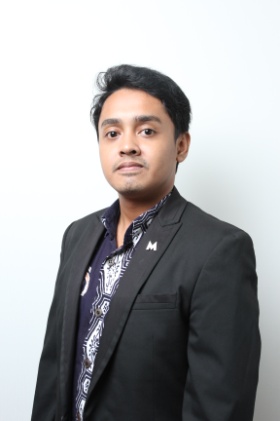 DisciplineHard workerAble to communicate in EnglishAble to work in teamAdaptable (willing to be placed in any challenging places)CreativeAnalitycal problem solverDynamic and self-motivatedFast learnerExperienced in organization and leadershipSCHOOLYEARSenior High SchoolSekolah Menengah Atas Negeri  1 Gunung Talang2003-2006Bachelor DegreeUniversiti Utara Malaysia2008-2012Strategic ManagementInternational BusinessManagement Information SystemBusiness and Professional CommunicationInternational MarketingPersonal Development and Character BuildingComputer Application in ManagementFinancial ManagementResearch MethodologyElectronic MarketingConsumer Behavior Business Report WritingMarketing SeminarCompany LawManagerial MathematicsEntrepreneurshipManagemnt EthicsEnglish for CommunicationYEARACTIVITYORGANIZATIONNovember 2011Representative for the Dual Degree Program in UUMIndonesian Student Association UUMOctober 2010Treasurer for Persatuan Pelajar Indonesia (PPI) activity of Unity In Diversity, UUMIndonesian Student Association UUMAugust 2010Treasurer of PORSENI of ISA UUMIndonesian Student Association UUMJuli 2010Group Leader “Student Orientation” for 2nd  Semester 2009/2010Indonesian Student Association UUM2006-2007Member of BEM UNPBEM Universitas Negeri Padang (UNP)2004 - 2006Member of Football ClubKlub Sepak Bola Sekolah Menengah Atas Negeri 1 Gunung Talang2004 - 2005President OSISOSIS of Sekolah Menengah Atas Negeri 1 Gunung TalangArsika AhmadEx Market Insight ManagerCoca-Cola Amatil IndonesiaPhone number: 08121290290Ikhsan HamzahStore ManagerPT. Matahari Department Store, TbkPhone number: 081317032712